Integrating a FIMT geodatabase with ArcGIS Online & Collector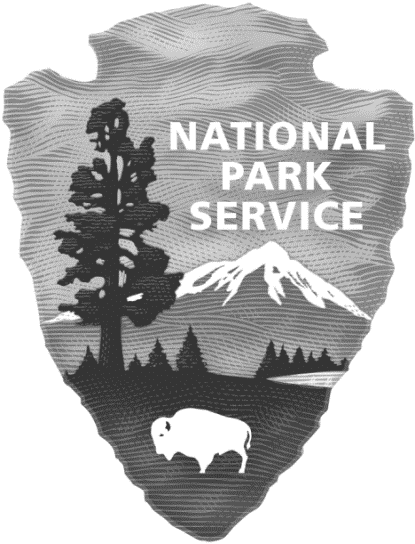 VERSION 2.0February 2015National Park Service - NIfc3833 S. Development Ave.boise, id 83705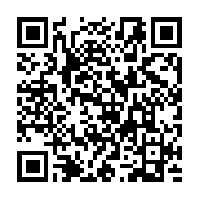 Access the digital copy of this Workflow & supporting videosREAD MEIt is strongly recommended to familiarize yourself with this workflow before using ArcGIS Online/Collector on an incident. Take your time going through the document start to finish. View videos before starting this document &/or throughout the process.This document is not just a tutorial. It provides recommended steps for managing your incidents FIMT geodatabase, Other geodatabase, AGOL feature services and maps, and use of the Collector App. The workflow will help you keep data in sync between the different platforms. The templates you use while practicing this workflow will be used on an actual incident too. You will be introduced to key AGOL & Collector concepts. Self-motivation is required, if you don’t understand something, google it and dig deeper.*When you are using this workflow as a tutorial, you need to make a ‘practice’ FIMT incident and make up your own fire data.IntroductionObjectiveThis is a wildland fire mapping pilot-project that utilizes ESRI’s ArcGIS Online (AGOL), a web mapping platform, and Collector (10.2.7), an application for mobile devices (iOS 7 or later and Android 4.0 or later). The workflow in this document covers the steps on how to use a Fire Incident Mapping Tool (FIMT) geodatabase (gdb) with AGOL. What this technology brings to the table:Offline Collection: The ability to view maps and collect data when there is no cellular service or WiFi. When a device establishes connectivity, changes in a map can be sent and received (synchronization/sync).Real-Time Data Sharing: Users of Collector will be able to share their data in a real-time manner in connected environments. This will be beneficial for the GIS Specialist (GISS) managing the maps & data and other Incident Management Team (IMT) members will benefit from being able to view these near real-time updates.Security: Permissions will be given to only select individuals to view and add spatial data to maps. AGOL accounts are required to use Collector and can be issued when needed.Paper Map & Printing Reduction: Being able to view the most up-to-date maps on a mobile device reduces the amount of paper maps needed.This document contains a suggested workflow. The goal of this process is to develop a secure and seamless way to share maps with the different types of viewers & users (IMT personnel vs Public). It is also a workflow to allow the GISS to organize and manage: incoming data (QA/QC), the FIMT gdb, users, and permissions.DescriptionThere are two main parts to this document:Getting started with AGOL & Collector - Section 2 & Section 3If you are not proficient with AGOL &/or Collector this is where you need to start. Watch the videos and read up on AGOL and Collector capabilities and processes.Workflow - Section 6Here you will go through the process of how FIMT can be integrated and managed with AGOL and Collector. Target AudienceGIS Specialists on wildland fire incidentsRequirementsNeed to be an experienced user of ArcMapArcMap version 10.1 or higherExperienced using the Fire Incident Mapping Tool (FIMT)Download the tool and documentation hereFIMT contains many features that are not necessary for map creation in this workflow. The features that will be used from the FIMT gdb are: FirePolygon, FirePoint, FireLine, & AssignmentBreaksAGOL Organizational Account This is different from the free-Public Account that anyone can get (more details: Section 2.1)Templates folder (Appendix 9.1)Save in the documents folder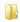 *This workflow was developed with ArcMap 10.2. It should work with 10.1, but issues may be encountered in 10.1 and not 10.2. My only suggestion is to upgrade or improvise.QA/QC ProcessWork with your Situation Leader (SITL) to develop the process of how data is approved and integrated into the FIMT gdb as it is Collected.Integrate GSTOP standards into this process. GSTOP page 57 - CommunicationsAGOL :: Getting started This section will show the steps that will be necessary to create a map in ArcGIS Online (AGOL). These maps will be able to be shared and used with Collector in connected and disconnected (Offline) environments.*Overview Video of this Workflow Get an AGOL Account:This account is different from the free Public Account you may have used before.How can the user request an account? Coming soon.Video: Join an organization (start at 59secs)Some of the steps mentioned may not be necessary. This will give you the general idea.Sign In to an Organizational account: Sign-InVideo: Join an organization (start at 59secs)Some of the steps mentioned may not be necessary. This will give you the general idea.Feature Service“The feature service authoring process involves setting up a map document to define the data and symbology that will be exposed by the service” (ESRI Resources). Once this map document (mxd) is published as a feature service it can be utilized to create AGOL maps. Think of the service as the layers in ArcMap, you are bringing these symbolized layers from ArcMap into AGOL.Publish a feature service from ArcMapVideos:Video: (start at minute 5:30) ORPublishing a Feature Service: (start at minute 6:24 through ~minute 12)Publish a feature service with a Service Definition file (.sd)Another method on how a feature service can be createdA service definition can be uploaded to AGOL to create a new feature serviceModify Feature Service SettingsSection 6.3 for detailsEnabling a map to go offline: Take maps offlineCreating AGOL MapsYou will create a new map (My Content >  Create Map). Add the feature service you published to this new map (Add > Search for Layers [In: My Organization]). Next you will modify the item details, pop-ups, & sharing. (Section 6.4)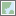 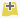 Video: Create a MapTutorial: Create and Share a Collector MapSharing / GroupsMaps can be shared as a map in Collector and as a Web Mapping Application. You can share maps with groups, your organization, or the public. Share the map with a group. Then make sure all the Collector users that you want using this map have been invited to the same group. If necessary create a group.VideosGroups: Invite Others to Join Your GroupSharing: Share Maps & Aps with your OrgTutorialsGroups: What is a GroupSharing: Share MapsEmbed a map into a websiteThis is how you copy the map applications html code for sharingCreate Map AppsSyncingWhen edits are made in an Offline map, syncing will need to occur to share those changes and receive updates. These synced edits will be viewable in your AGOL map.Section 6.6 for more detailsTutorial: Go OfflineThis is a good read to show different ways of getting feature services back to ArcMap.Additional ResourcesVideosTutorials (Explore: Use, Create, & Share sections)Collector :: Getting started In this section you will learn how to use the maps you create in AGOL with the Collector App. The interface differs slightly between iOS and Android.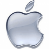 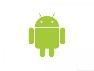 *Quick Reference  *Overview Video of this WorkflowInstall the Collector ApplicationGo to an App store on your device and search Collector for ArcGIS. Install.Logging into CollectorOpen Collector. Enter your username & password. (You must have an AGOL Organizational Log In to use Collector, see section 2.1)Using the MapsThe GISS must first share the map with a Group in AGOL. Only the members of the Group can view the map in Collector. If necessary, create a new group.Viewing maps: Once logged in, you will be able to browse for a map. Tap the map to open.Downloading maps for Offline use: Maps that have had their settings configured correctly will have the option to download for Offline use. In All Maps tap: Download (Android) or   (iOS), for the map you choose.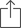 Pick a Basemap and the level of map detail. Video (start at 25:09)You will need to select: the Work Area: the box identifying your bounding N/S/E/W extentand Choose Map Detail: the largest scale you can view (e.g. 1:18,000 is the largest scale for a Topo map and Ortho is good to about 1:4,000)Collecting data and editing:You can add a new feature by using the Collect New tool. By default the feature is placed at your current location. Tap the  map symbol to view and move the new feature to a different location in the map. Fill out the Collect Attributes   table, then tap Done (Android) or Submit (iOS).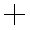 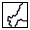 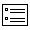 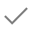 Video TutorialLines can be collected while moving using the Streaming option. Tap ‘Collect a new feature’. Select a line type to add, go to your map, tap STREAM. Collection parameters can be adjusted with the Collect settings icon. When collection is complete tap Done   or Submit.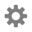 SyncingWhen connectivity is established go to the All Maps page and tap the Sync button to send your edits and receive any updates. You will see the number of changes next to Sync(6) (in Android) and  (in iOS) this represents the number of edits/changes you performed.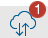 Additional ResourcesOverview of using Collector with iOS: videoTutorials (Explore: Create Maps & Collect Data)TemplatesThis workflow utilizes an incident’s master FIMT geodatabase, an OTHER geodatabase, ArcGIS Online, and Collector. The GISS will keep the hosted feature service in AGOL synchronized with the layers in the master FIMT and Other geodatabases.You will start this workflow by downloading a copy of the templates folder (you should have these already since you are reading this document). Need a universal location to store data that anyone can access. The folder contains: 2014_GSTOP_Folder_Template – File directory structure required by GSTOP LayerFiles – Unique symbology used in AGOL Tools – Automation tools used throughout the workflow (See Appendix 10.5 for details)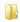  Tutorials – Additional ESRI materials for familiarizing yourself with AGOL & Collector  YYYY_IncidentName_IncidentNumber_OTHER_Arc10.gdb – Template file geodatabase that can be copied and store non-FIMT fire related data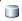  AGOL_PUBLICservice_YYYY_IncidentName_IncidentNumber.mxd – Template mxd that can be used to create a Public feature service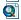  AGOL_IMTservice_YYYY_IncidentName_IncidentNumber.mxd – Template mxd that can be used to create an IMT serviceAGOL_IMTservice_YYYY_IncidentName_IncidentNumber.sd - File that can be added to your AGOL account to create a feature service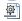  Workflow-v2.pdf – This document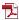  Workflow – FlowChart.pdf (needs to be created) – Flow chart of steps involved in this workflow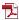 Save the templates folder to the incident documents folder. The mxds and gdb are setup in WGS84. Feel free to change the projection to your local one.Workflow OverviewThese are the main steps that you will be completing.Steps completed in ArcMap are highlighted throughout the workflow so it’s clear when you are working in ArcMap or AGOLGISS Workflow Overview:Before leaving for a fire you can complete steps 2-7 (this will allow Operations folks to start collecting fire data immediately)Log In to AGOLCreate feature service by uploading the service definition (AGOL_IMTservice_YYYY_IncidentName_IncidentNumber.sd)Update the feature service item details with specific fire informationMake IncidentName_Operations map for folks heading to the fireAdd whatever spatial data you may have (fire location from Resource Order)Save & ShareCheck Groups to make sure everyone is added that needs accessArrive to the fire/ICPCreate FIMT geodatabaseAdd a copy of the Other geodatabase in the incident_data folderRun TOOL01Keep the master gdbs (FIMT & Other) in sync with the feature serviceCreate other AGOL maps as time allowsMaps built in AGOLThese are the maps that you can create in ArcGIS Online. As time allows, you can start by creating maps in Phase I and continue to Phase III.Phase I: Two distinct Operations Groups Operations (Line Operations – group that can edit/add features in Collector) CampOperations (Viewers only, won’t have edit rights)Phase II: Support (Medical, Communications and Ground Support)Phase III: PublicWorkflowGetting SetupYou will need to have the file directory structure set up now. A template is provided:                                 2014_GSTOP_Folder_TemplateSave CollectorPilot_Workflow_Templates into the documents folder. (Figure 1)If you have not already created the master FIMT gdb for your incident, create one now.Run the called TOOL01. Find this in the Tools folder that you downloaded:(WorkFlow_Tools.tbx > TOOL01). It will do a few minor modifications to the FIMT gdb schema. 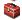 Edit/add fire data to the FIMT gdbMake a copy of the Other gdb template: YYYY_IncidentName_IncidentNumber_OTHER_Arc10.gdb Rename and save in your incident_data folder.Make copies of the following (& rename), save in the incident_data folder:AGOL_IMTservice_YYYY_IncidentName_IncidentNumber.sdMake a copy, save in the projects folder, and rename: AGOL_IMTservice_YYYY_IncidentName_IncidentNumber.mxd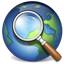  AGOL_PUBLICservice_YYYY_IncidentName_IncidentNumber.mxdCreate the Feature ServiceThere are two ways to create a feature service. I recommend creating your feature service with the service definition file (6.2.1). The other option is to use ArcMap to create the feature service (6.2.2). If you want to add additional layers to AGOL, you can publish them this way. You should know how to do both options.Option #1: USE A SERVICE DEFINITION FILE TO CREATE A NEW FEATURE SERVICEIn a web browser, Log In to your AGOL account.Go to MY CONTENT > > From my computer > Browse to the (.sd) file:   AGOL_IMTservice_YYYY_IncidentName_IncidentNumber.sd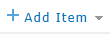 While the .sd file is uploading a feature service is automatically created from it.Next, update the feature service information – Go into its item details and update the Title, Summary, Description, Tags….Once the feature service is created you will populate it with data to it via ArcMap. In ArcMap, Sign In to your ArcGIS Online Account 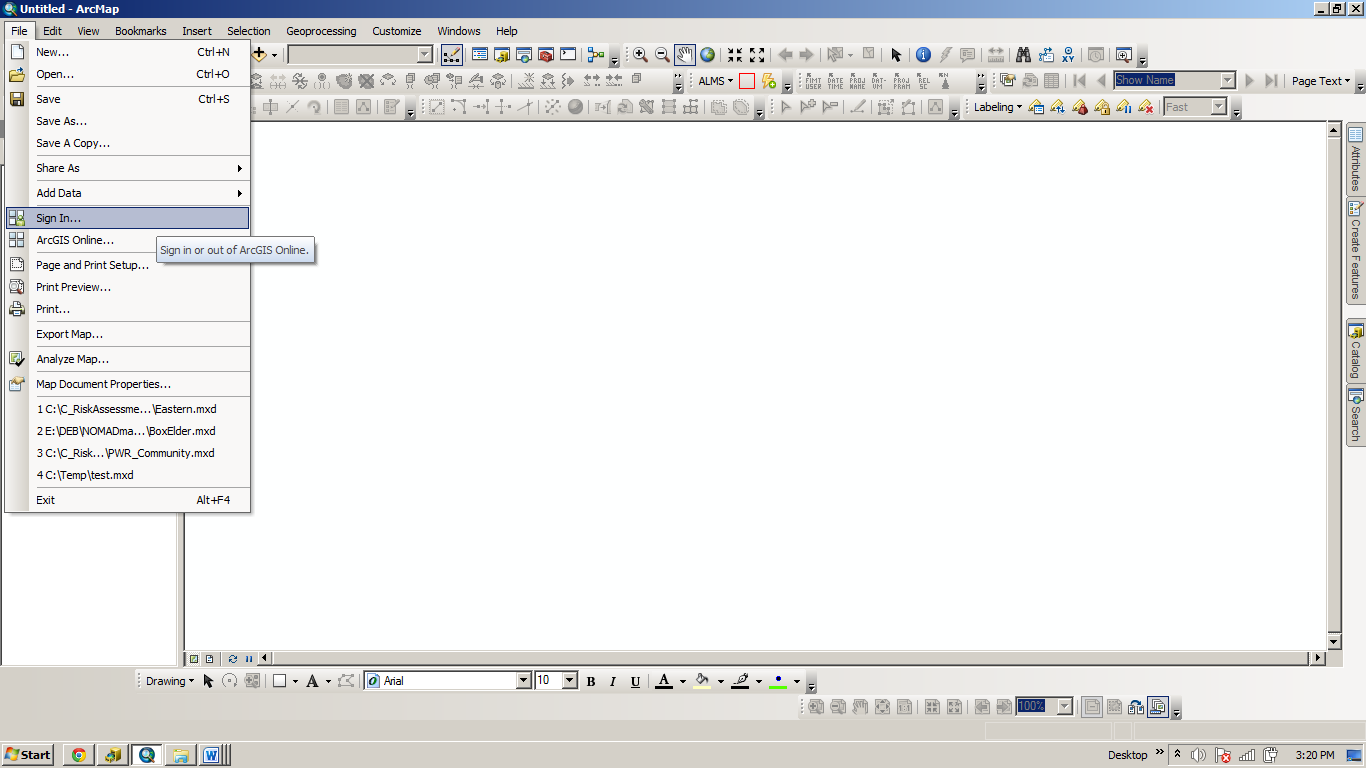 Add the layers from the incident OTHER and FIMT gdbs to the mapOpen the Catalog window > My Hosted Services > Drag and drop your feature service into ArcMap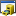 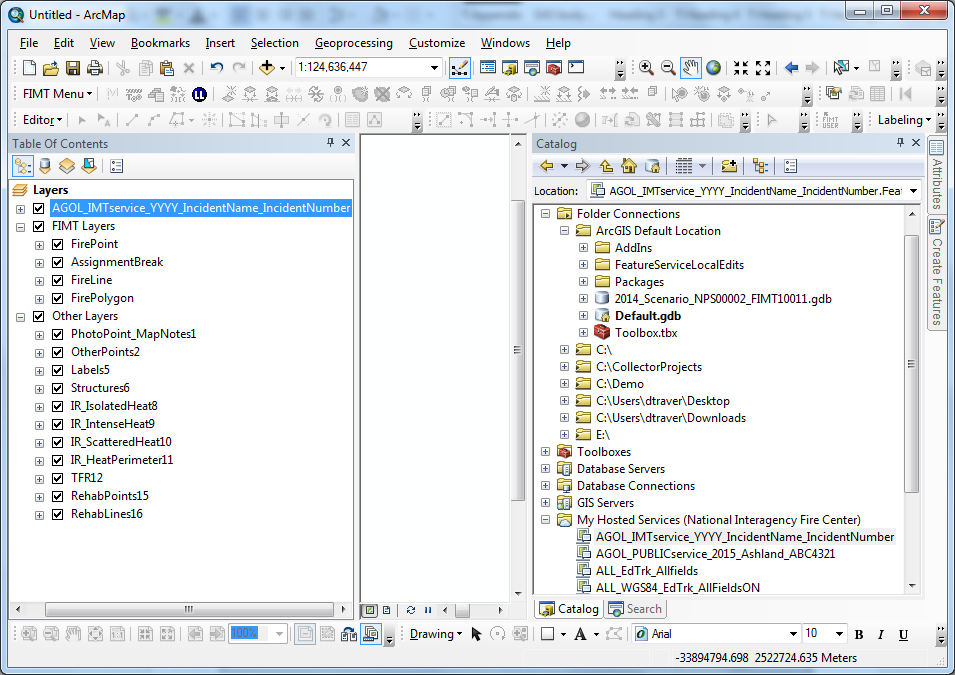 Figure In the Table of Contents (TOC), right click the group header of your feature service > Edit Features > Create Local Copy for Editing (Figure 3)Right click the group header again: Edit Features > Start Editing. Copy & Paste the new features from the FIMT gdb to the feature serviceUse the last_edited_date field to help you identify the changes that need to be addedIf you want to query with ‘Select by Attribute’ this is the format you would use: "last_edited_date" > date '2015-02-06 16:26:11'Save and Stop EditingSynchronize Local Edits with Server (Figure 4)Once you are done editing, continue on at section 6.3.1Option #2: PUBLISH A NEW FEATURE SERVICE FROM ARCMAPOpen AGOL_IMTservice_YYYY_IncidentName_IncidentNumber.mxdRepoint layers to your master FIMT & OTHER geodatabasesFill out/modify the Map Document Properties (Figure 5 & Figure 6)Publish your feature service: Figure 8 thru Figure 15 (Your mxd needs to be in Data View not Layout View)Feature Service in AGOLView and modify settings for the new feature service in ArcGIS Online.Sign In to your AGOL Organizational Account: Sign-In (More information: Section 2.1)Tour of a feature service – what you need to know: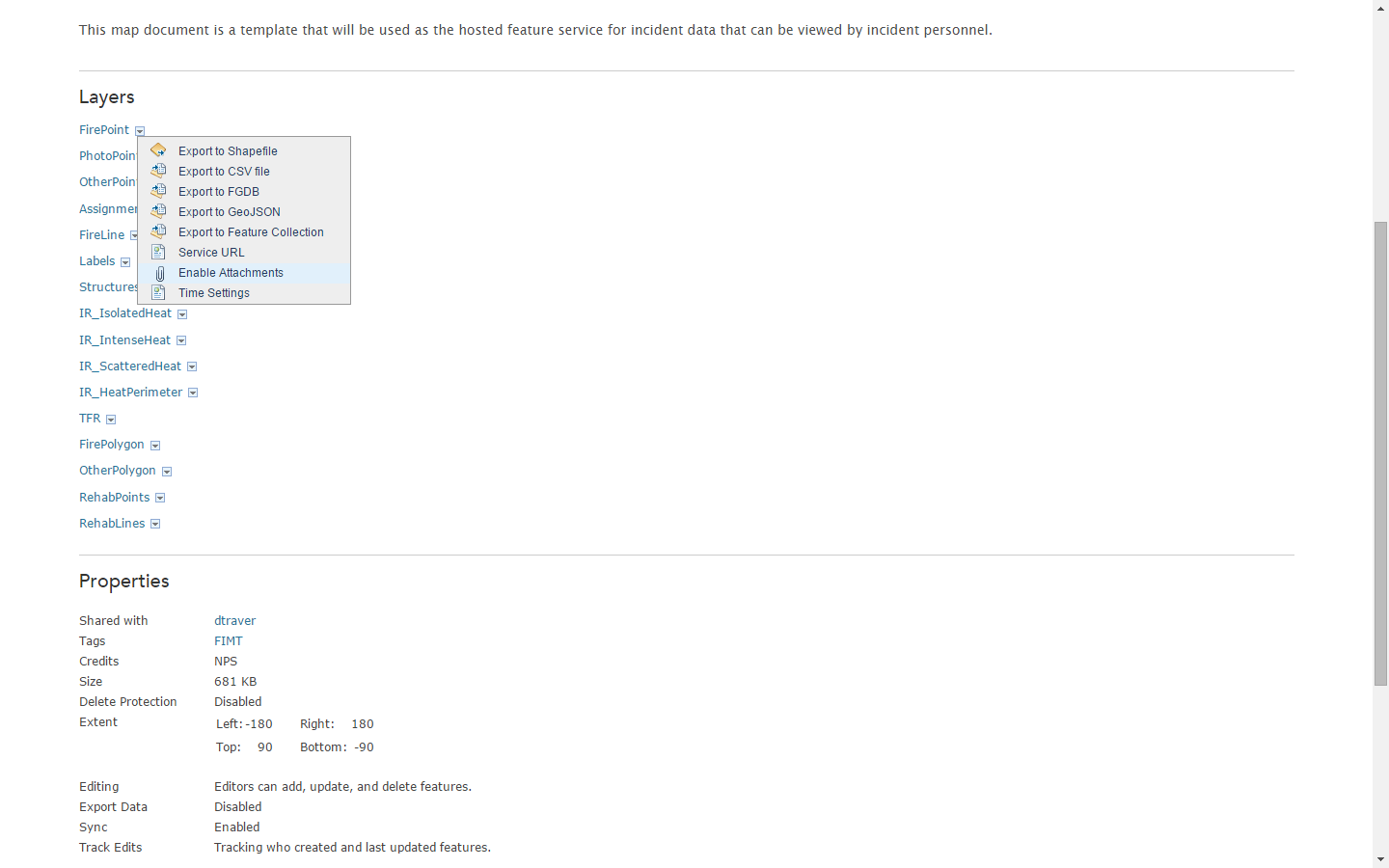 Figure : This is how you enable or disable attachments in AGOL.In AGOL modify your feature service Item Details:My Content  >  IncidentName_service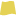 Setting up Maps in AGOLOnce a feature service is created and configured you will be ready to create an AGOL map. IncidentName – Operations – The first AGOL map you will create.This map is intended to be shared with an Operations group in which members can add data in Collector.Go to My Content. Click   Create MapAdd: “AGOL_IMTservice_YYYY_IncidentName_IncidentNumber” to the map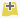 Remove any layers you do not wish to useAdd one additional Basemap as a layer: Add > Search for Layers [In: ArcGIS Online] > Find: USA Topo Maps (for export)Select: Imagery with Labels as the BasemapRename Layers (Drop the first part of the name), so they look nice in the table of contentsReference the table below and incorporate suggestionsAdd   bookmarks so users can easily navigate to different extents of the fire (e.g., different Divisions or areas of interest)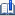  Save As and Name your map (IncidentName_Operations)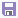 Ordering & Settings for  Contents (TOC) in AGOL: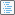 **Maps cannot go offline with the  US Forest Service Aerial Fire Retardant Avoidance Areas layer in it. Add the layer into you feature service. Be careful with adding a Directions layer too, when in a map it may disable it from going Offline. Provide feedback of your experience.Share map with Operations group (or other appropriate group(s))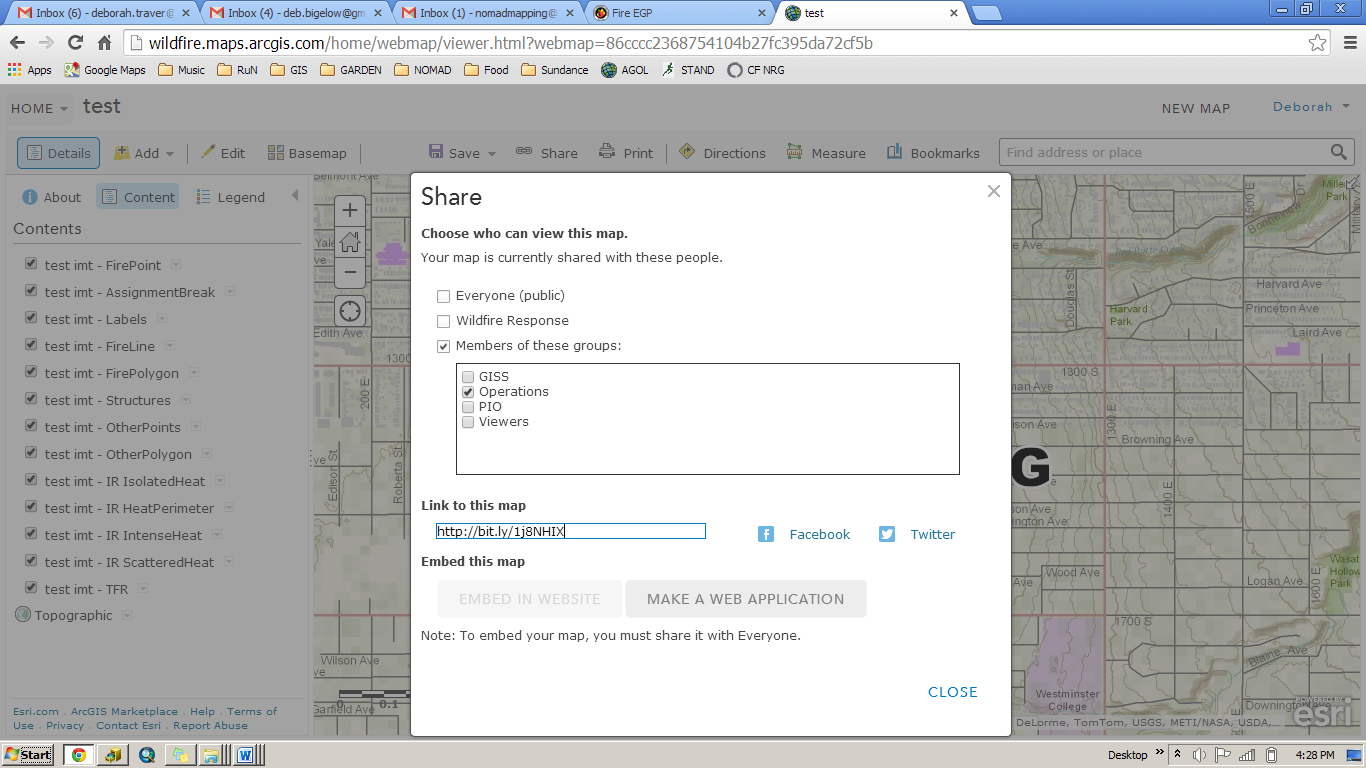 Figure 23: Click the 'Share' button and select the groups to share with.Check the settings of the map and make sure it is set for Offline use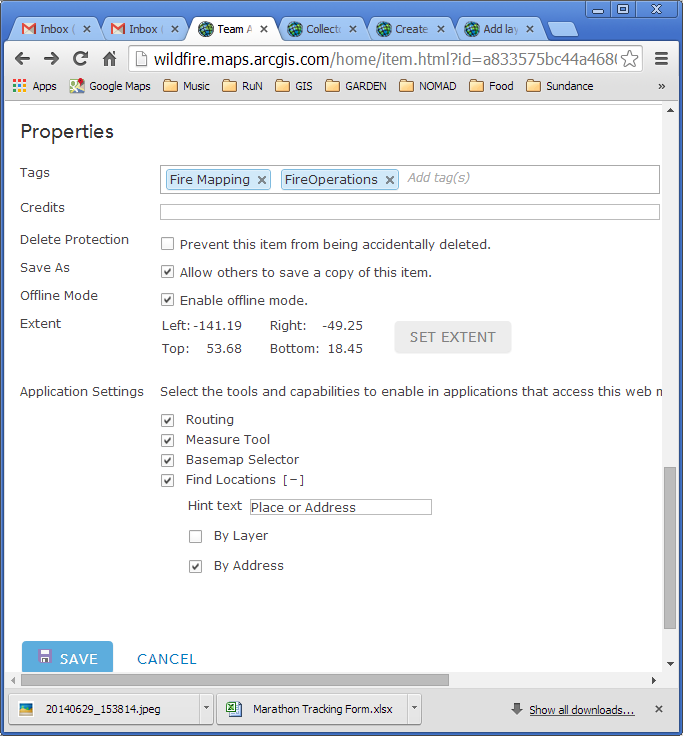 Figure Optional: Add   Directions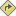 Optional: Add:  US Forest Service Aerial Fire Retardant Avoidance Areas  note: this layer disables maps from going Offline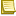 Optional: Set a refresh interval for any of the layers in the map.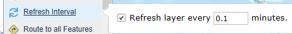  IncidentName_CampOperationsThis map is for ‘Camp Operations’ group, viewers of all of the IMT data. These are other individuals that are part of the IMT that will have viewing rights, but no editing rights, and are able to view the map in Collector and go Offline.Make a copy of the Operations map. Save As: IncidentName_CampOperationsDisable editing on all of the layers but the PhotoPoints_MapNotesShare with the Viewer GroupMake a web map app (Section 2.5.4). Some folks will want to view the map on their computers. Share with ‘Operations & Support Group’ too? IncidentName_SupportThis group’s primary use of the map is to assist in navigating around an incident. A transportation map.Make a copy of the Operations map. Save As: IncidentName_SupportUse the table below to make adjustments to the map layersShare with the Support GroupOrdering & Settings for  Contents (TOC) in AGOL: IncidentName Fire – Public Map - (Give an intuitive name) Viewing map for the public.Open the map template provided:  AGOL_PUBLICservice_YYYY_IncidentName_IncidentNumber.mxdRepoint the layers to your gdbsPublish the feature serviceFor the Feature Access option (Figure 12) only check: QueryOnce the service is published go to your AGOL account and create a new mapIn AGOL Add:  AGOL_PUBLICservice_YYYY_IncidentName_IncidentNumberDisable pop-ups for all layers except FirePolygon (this pop-up could show the fire name & date). Re-enable pop-ups you see useful or create labels. Choose a Basemap (Topographic or Streets)Optional: Imagery / Topo (add as layer)Sharing: Everyone (Public)Create a web mapping App & share URL (Section 2.5.3 & 2.5.4)Ordering & Settings for  Contents (TOC) in AGOL:Updating the public feature service: Use the same mxd you used to create the public feature serviceAs the master FIMT & Other gdbs are updated, republishing the public feature service will be necessaryOpen the public mxd > File > Share As > Service….The ‘Share as Service’ window will come up. Choose the third option ‘Overwrite an existing service’ (Figure 25)Select the existing service to overwrite (Figure 26)The feature service in your public map should now be updatedRepeat this process as often as necessarySharing Maps for use in CollectorRefer to Section 3 for more details.AGOL map is shared with a Group. Collector users must be invited to the same Group to be able to view the map.With Editor Tracking enabled through ArcCatalog, editor names and dates are automatically recorded.Plan on giving a 5 minute tutorial to new Collector users.Have Collectors use their maps in Offline mode so that they will have labels.Syncing Data: Updating the FIMT gdbHow to sync your incident FIMT gdb with the AGOL changes.A tool is being created that will automate some of the steps here in sections 6.8 & 6.9.Open (create) an mxd setup for editing:The following steps show how to add the new data/changes to the FIMT gdb (Figure 28-Figure 33).When you copy-paste using the FIMT button , the PTType attribute comes across as UNKNOWN, and you have to manually change each field or will have to add each point manually using the FIMT ‘Copy to FirePoints’ button. Using the steps above (Figure 27-32) allow you to bulk copy-paste.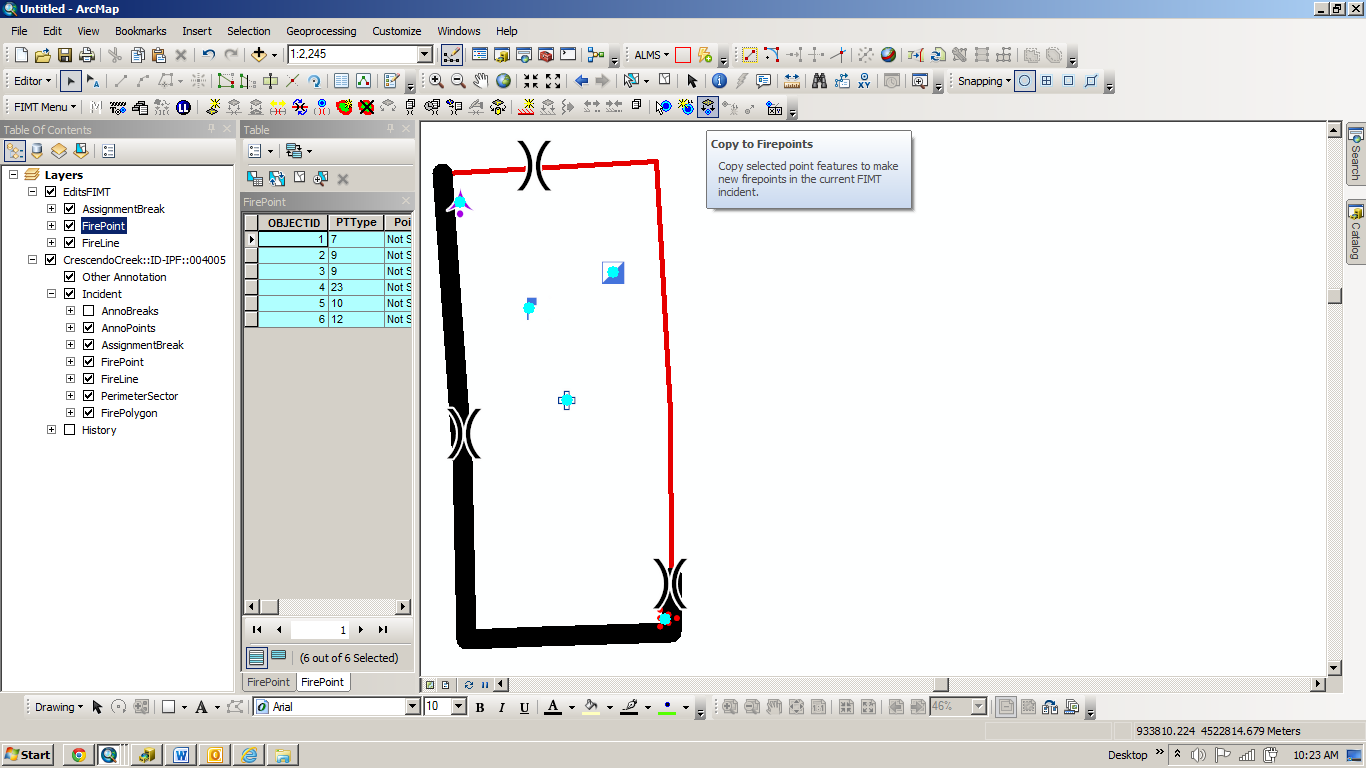 Syncing data: Updating the feature serviceIn the last section edits that were made in AGOL/Collector were brought into ArcMap and added to the FIMT gdb. This section shows how to add the changes that were made in ArcMap – in the master FIMT & Other gdbs  to the feature service.Right click the group header of your feature service > Edit Features > Create Local Copy for Editing Navigate to your ArcGIS folder: C:\Users\<Current User>\Documents\ArcGIS\FeatureServiceLocalEdits  (If you can’t find it, click the ’Default Geodatabase Icon’ on the Catalog window in ArcMap) You will see a folder:  FeatureServiceLocalEdits. This is where you can get a copy the feature service gdb. (Figure 34)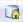 Save the copy to the backups folder (Figure 33). Rename with a date and time stamp.One last thing to do before you start updating the feature service, is to populate all of the Latitude/Longitude fields in both gdbs (FirePoint, AssignmentBreak, Structures, OtherPoints, RehabPoints) TOOL is under construction to complete this.Now, right click a layer in your feature service > Edit Features > Start EditingUse the last_edited_date field to find the most recent editsCopy & Paste the new features from the FIMT gdb to the feature serviceCopy & Paste the new features from the Other gdb to the feature service (except the FireLine, FirePoint, AssignmentBreak, & FirePolygon)Once all of the syncing is complete Save & Stop EditingSynchronize Local Edits with Server (Figure 37)Repeat these steps as often as necessaryTile Packages (tpks)Create tpks using Collector or ArcMap in advance. Side load these on to a Collector user’s device. Create a tpk using CollectorMake a map in AGOL. Open it in Collector and download for Offline use. During the download process: Download a new basemapChoose your work area: Eye-ball a ~50x50mi area around the fire (or your best judgment according to the direction the fire is burning).Choose map detail (topos go to about 1:18,000 & ortho to about 1:4,000)Once the map is done downloading you will need to connect the device to your computer to retrieve the basemap:For iOS use the iTunes StoreFor Android, load them to the Collector folder, like your device is an external drive.Rename the tpksLoad the basemaps to other devices with the same procedure as when you were retrieving them.Note: Tile packages are supported from ArcGIS 10.1 for Desktop onwards. Tile package will fail to open with older ArcGIS for Desktop versions (10 or older).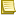 More details: Using Your own Basemaps layers with CollectorCreate a tpk through ArcMap.The only map service you can create a TPK with through ArcMap is OpenStreet. You will need your own DRG or Ortho rasters.Add the raster of your choice to ArcMapIn ArcMap enable: Customize > ArcMap Options > Sharing Tab >  Enable ArcGIS Runtime Tools.Add your imagery or layers to ArcMapFile > Share As > Tile Package… (Figure 38)Tile Package: where to Save; Tile Format: Tiling Scheme, Tile Format, Level of Detail; and Item Description: Summary, Tags, Description (Figure 39)TransitionA plan needs to be made with how AGOL will be transitioned between teams.When the transition happens (even if the new team is using AGOL) copies should be made of the hosted feature services and they should be placed in the incident data folder. The new GISS should be added to the correct groups for the fire even if they don’t currently plan to use AGOL. This gives them the flexibility to work with it in the future. Changes in services between teams happens all of the time in fire (especially the PIO shop) so this won’t be out of the ordinary. Additional Information:Request Assistance:http://www.esri.com/services/disaster-responseBest Practices :: GPS & Preserving Battery LifeIt is recommend that people turn off location settings for everything except Collector and the camera and that they review fetch/push settings for things like mail, dim the brightness, and turn off notifications.  Reference these links:http://www.pcmag.com/article2/0,2817,2367542,00.asphttp://ipod.about.com/od/iphone3g/tp/iphone-battery-life.htmhttp://www.zdnet.com/pictures/31-ways-to-improve-your-iphones-battery-life/http://www.cnet.com/how-to/how-to-get-better-battery-life-on-android/Attachments Workflow:Attachments will only be enabled on PhotoPoints_MapNotes. (a GlobalID field is included in this feature)How do I download attachments out of AGOL? [ArcGIS for Desktop 10.2 will support "Creating a local copy" of the service that will also contain the attachments. (ESRI Help)]Python script available to download multiple attachments.Things to be aware of:If you have downloaded a map on your mobile device and you need to update it with the AGOL copy, go to your main My Maps page in Collector and re-sync to get updates.If you are out of service and are forced to re-sign back in, you may not be able to.Problem Shooting:Sign out of Collector App and sign back in.Restart App &/or mobile device.Issues logging into AGOL:http://support.esri.com/en/knowledgebase/techarticles/detail/40178And Icon in task bar: http://gis.stackexchange.com/questions/108365/arcgis-online-and-sign-in-options-are-greyed-out-in-arcmap-10-2-2Location Tracking:Create a Location Tracking feature using the ‘Create Layer’ optionAdd to a map and disable its EditingYou can enable how often it tracks in the settings for the map.My Favorites: Save different services that you frequently use or that interest you. Item Details – Add to FavoritesConsider adding: basemaps (for export), other layers, and templates so you can quickly add them to any map.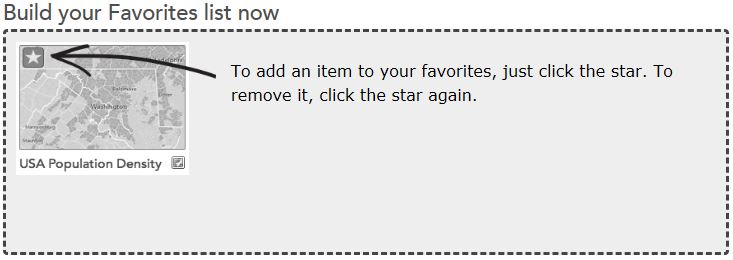 Route/Direction Layer:If you are signed in with an organizational account, you can use the map viewer to get directions and add the route as a layer in your map. You must have privileges to create items in order to save the map with the route layer. You can configure the layer, create a route map, and perform analysis on the route. Your route map is like any other map you create with the map viewer—you can configure it, share it through a web app, story template, blog, and so on, and use it in a map client such as an iOS device, Android phone, and ArcGIS for Desktop.Open the map viewer and click Directions  to display the Directions panel to the left of the map.Get directions by adding an origin and one or more destinations.Once you get your directions, click Add as Layer.To add an additional route, create a new set of directions and add that layer to your map. Each route appears as a layer in the Contents of your map.If you have privileges to create items, save your map.The route layer is stored in the map; it is not an independent layer you can reuse in other maps. If you perform analysis on the route, you create a hosted feature layer as a result of the analysis. This hosted feature layer is an independent layer you can reuse in other maps.Dashboard – discover more at: http://doc.arcgis.com/en/operations-dashboard/windows-desktop/author/create-a-map.htmExplorer App – discover more at: http://doc.arcgis.com/en/explorer/Glossary/Terminology:AGOL: ArcGIS OnlineFIMT: Fire Incident Mapping Tool, http://gis.nwcg.gov/links_tools.htmlGISS: Geographic Information Systems SpecialistGSTOP: GIS Standard Operating Procedure, http://gis.nwcg.gov/gstop_sop.htmlIMT: Incident Management TeamHosted Feature Service: also referred to as ‘feature service’ or ‘service’Local Copy: feature service in ArcMap after you right click the header and create a Local Copy (Figure 2)Rest End PointService DefinitionAppendixA zipped folder contains the needed templates: 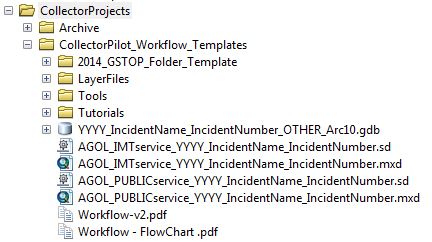 Figure : Screen shot of templates folder that will be downloaded.Features in the ‘Other’ feature dataset:GSTOP Compliant File Structure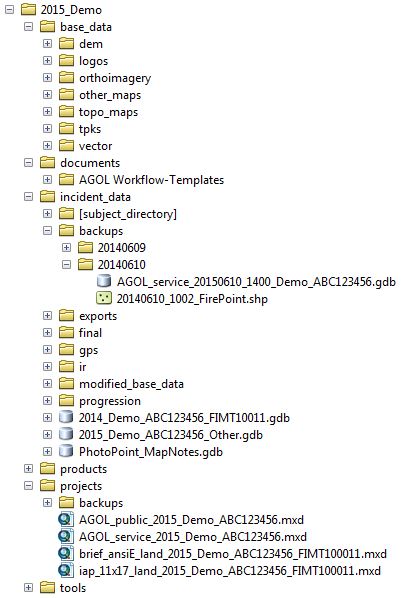 Figure 8 NotesChoose what level of access connecting users should have to the features in the feature service. You can choose as many of the following options as apply:Query: Connecting users can view and select features from the feature classes in the feature service.Create: Connecting users who have the necessary database privileges can add features to feature classes in the feature service.Delete: Connecting users who have the necessary database privileges can delete features from feature classes in the feature service.Update: Connecting users who have the necessary database privileges can edit existing features in the feature classes in the feature service. (ESRI Resources)ToolsToolsAttachments-arcgis-rest-toolbox-masterDownloadAttachments_fromAGOL.pyt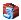 	Pull Attachments: this tool can be run to batch download attachments from AGOL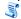 Replicate Feature Service: this will download a copy of your feature service as gdb in a zipped folder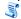      ExportAttachments_from_FGDB.tbx	ExportAttachments: this will pull the attachments out of a file geodatabase stored locally and put copies into a folder of your choiceWildfireGISS_Tools     WildfireGISS_Tools.tbx: view the document ‘WildlandFire Mapping Toolkit.pdf’ for more information	Batch – Change Source of GDB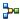 	Batch Acreage Change	Batch Change Source of GDB	Batch Date Change	Batch Export MXDs to PDF	Wildland Fire Mapping Toolkit.pdf    Workflow_Tools: tools specifically created to automate parts of this workflow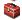 	SubModel: a submodel that does not get ran. It is a component of TOOL01	TOOL01: this tool is ran to modify the FIMT gdb schema at the beginning part of the workflowRehabLine.csv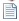 DisclaimerThis is an example of a Sensitive Data Map Disclaimer. It may be duplicated for use or modified to meet the needs of the incident. PROTECTED INFORMATION - NOT FOR PUBLIC RELEASE This map contains information about historic and/or prehistoric cultural resources that may be withheld under section 304 of the National Historic Preservation Act of 1966, or under section 9 of the Archaeological Resources Protection Act of 1979. Do not copy or distribute this information. Abuse may result in fines and/or imprisonment.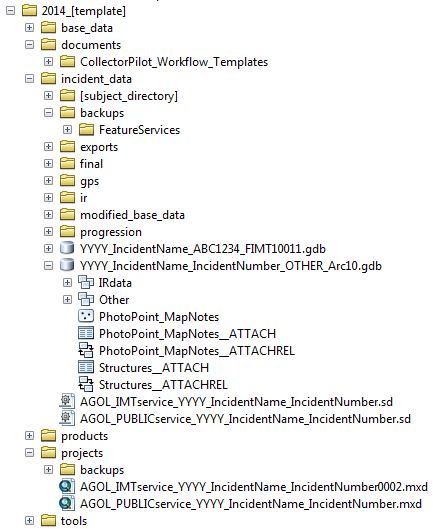 Figure < Incident Directory Catalog File Names (example)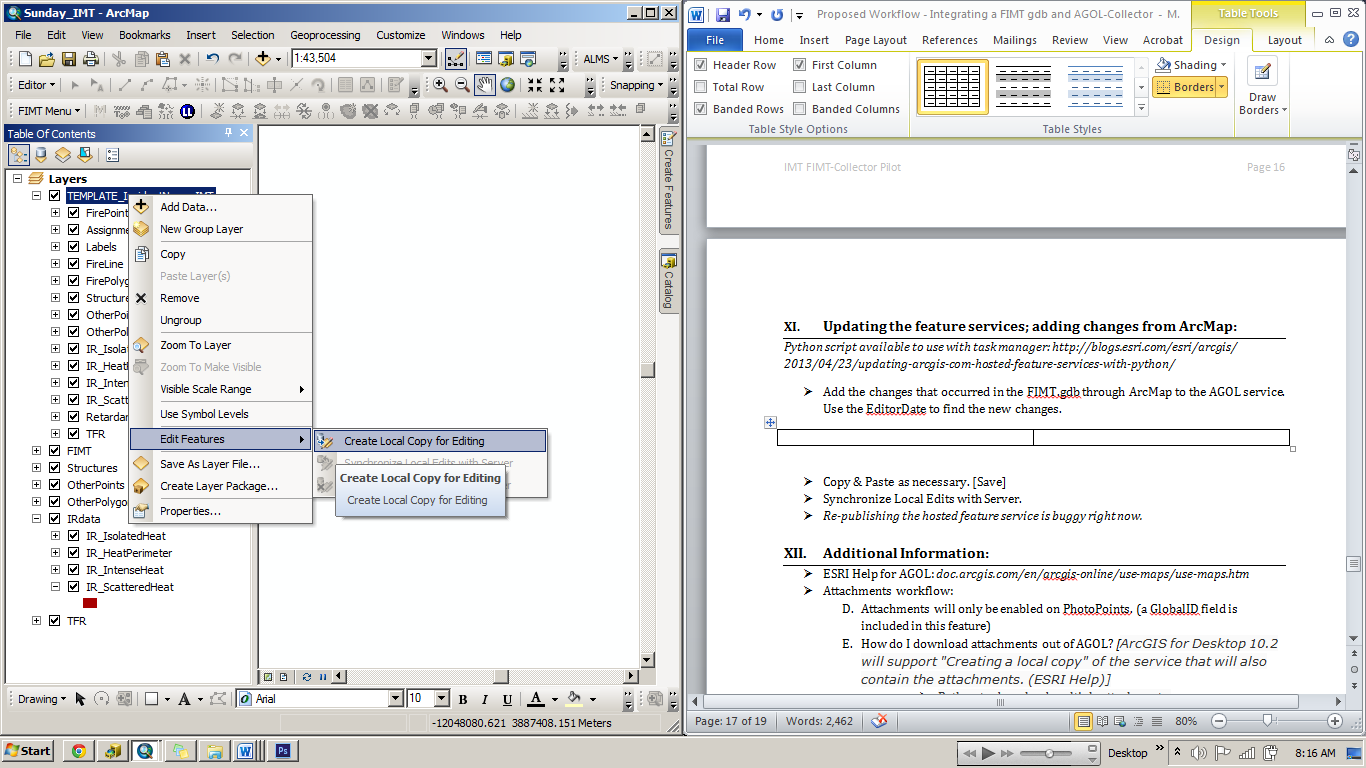 Figure : First you will Create a local copy for editing. Then make all of your edits.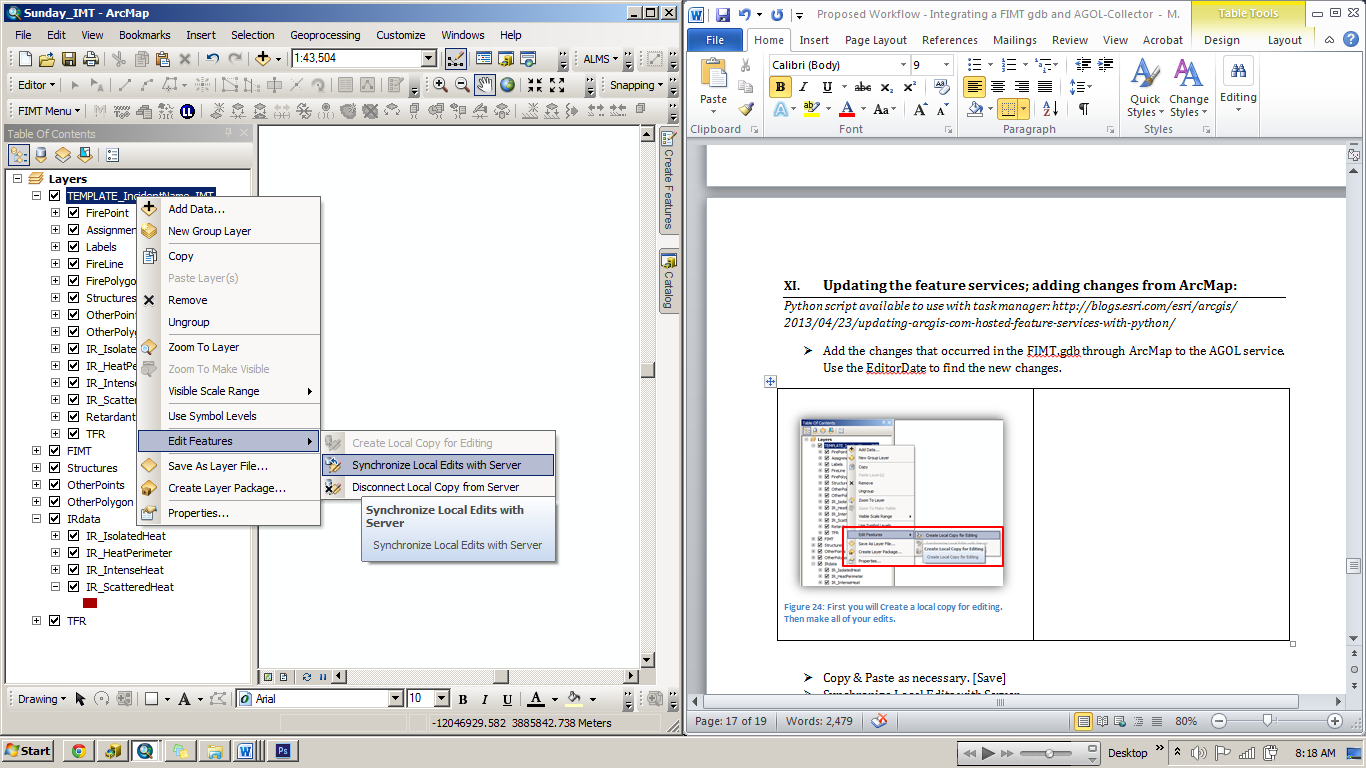 Figure : Once all the edits have been completed, you will Synchronize Local Edits with ServerPublish a new service through ArcMap:In ArcMap, Sign In to your ArcGIS Online accountFigure : “Sign In” to your AGOL Account. Enter your Username & Password when prompted. For Sign In issues see Appendix 8.1.5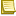 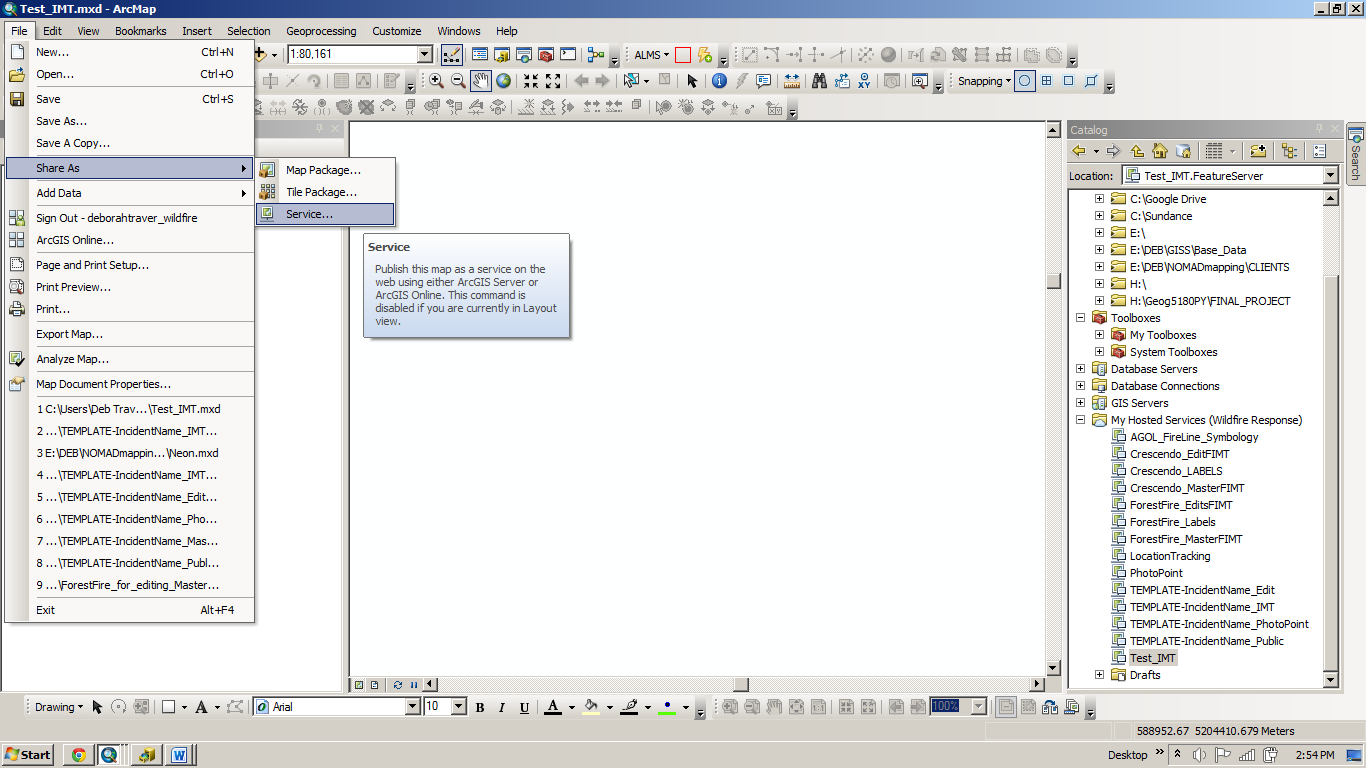 Figure 8: In the mxd you just set up: File > Share As > Service…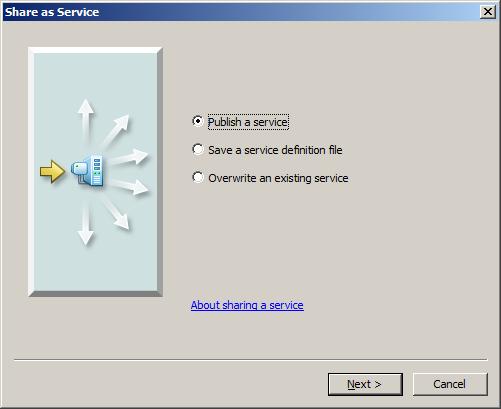 Figure 9: For a new feature service, choose “Publish a service”. Click Next.Figure 9: For a new feature service, choose “Publish a service”. Click Next.Figure 9: For a new feature service, choose “Publish a service”. Click Next.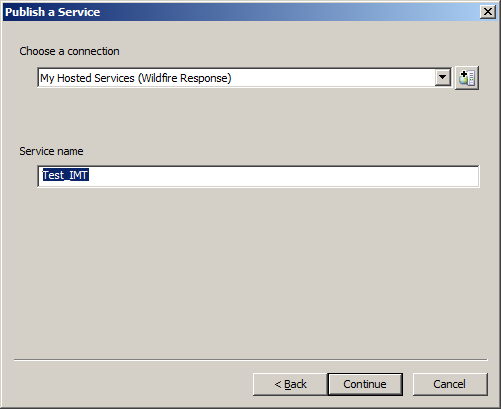 Figure 10: Name the service (default is the name of the mxd). Click Continue.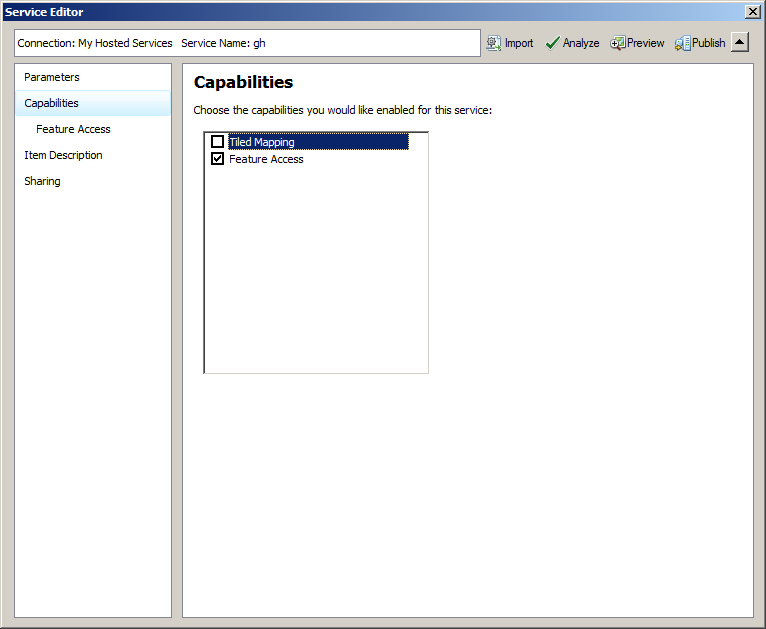 Figure : Select Feature Access and UNCHECK Tiled MappingFigure : Select Feature Access and UNCHECK Tiled MappingFigure : Select Feature Access and UNCHECK Tiled Mapping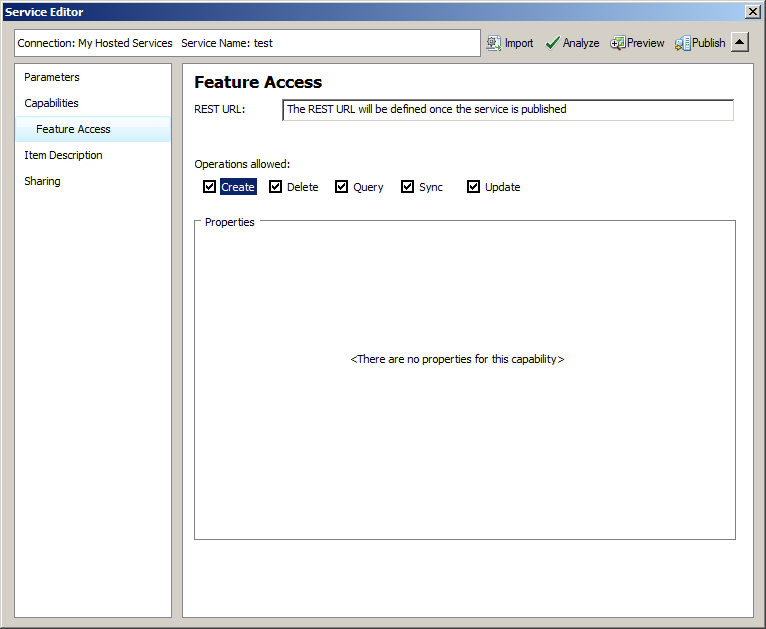 Figure : Under Feature Access  check:Create, Update, Delete, Query, and Sync (Appendix 10.4 for details about Operations Allowed)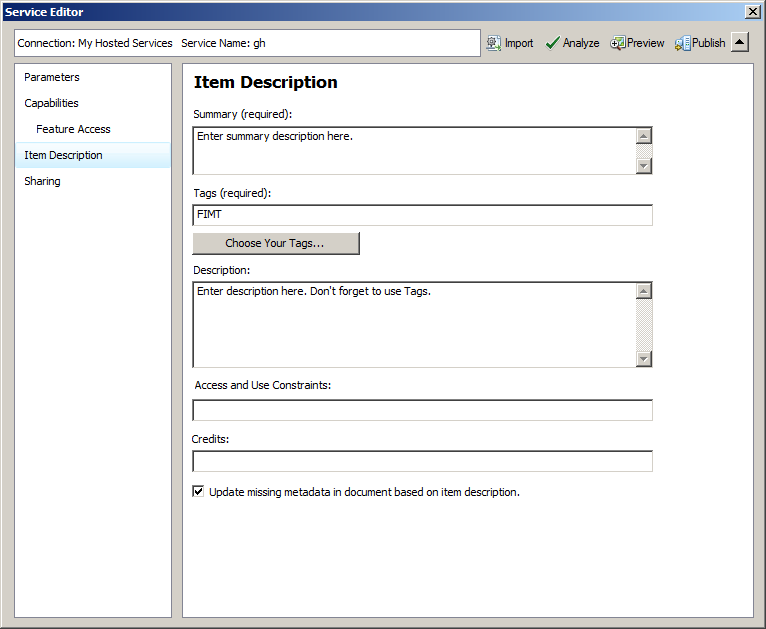 Figure 13: Enter Summary, Tags, & Description. Information already included comes from Map Document Properties (Figure 5).Figure 13: Enter Summary, Tags, & Description. Information already included comes from Map Document Properties (Figure 5).Figure 13: Enter Summary, Tags, & Description. Information already included comes from Map Document Properties (Figure 5).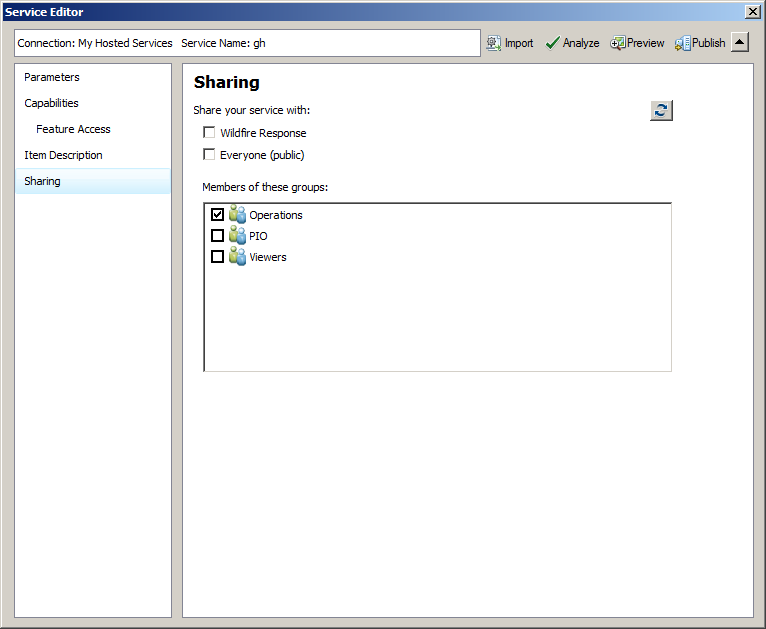 Figure : Sharing with groups can be now or later in AGOL.Figure : Analyze & Publish the feature service. It is ok to ignore  warnings.   warnings need to be addressed.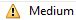 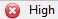 Figure : Analyze & Publish the feature service. It is ok to ignore  warnings.   warnings need to be addressed.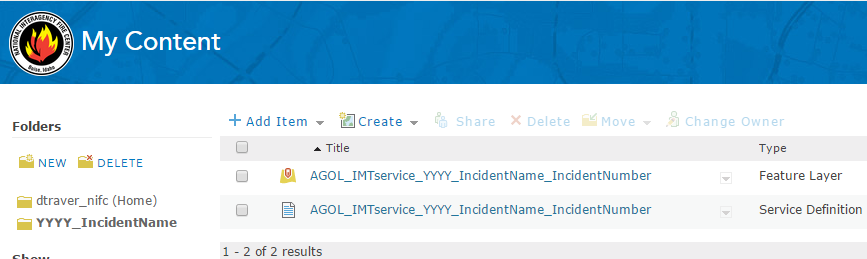 Figure Feature services you create initially appear under the My Content section of your AGOL account.Create a new folder (YYYY_IncidentName) and move the new IMT service there.If you create a Public service, don’t move it. It needs to stay where it is so it can be overwritten.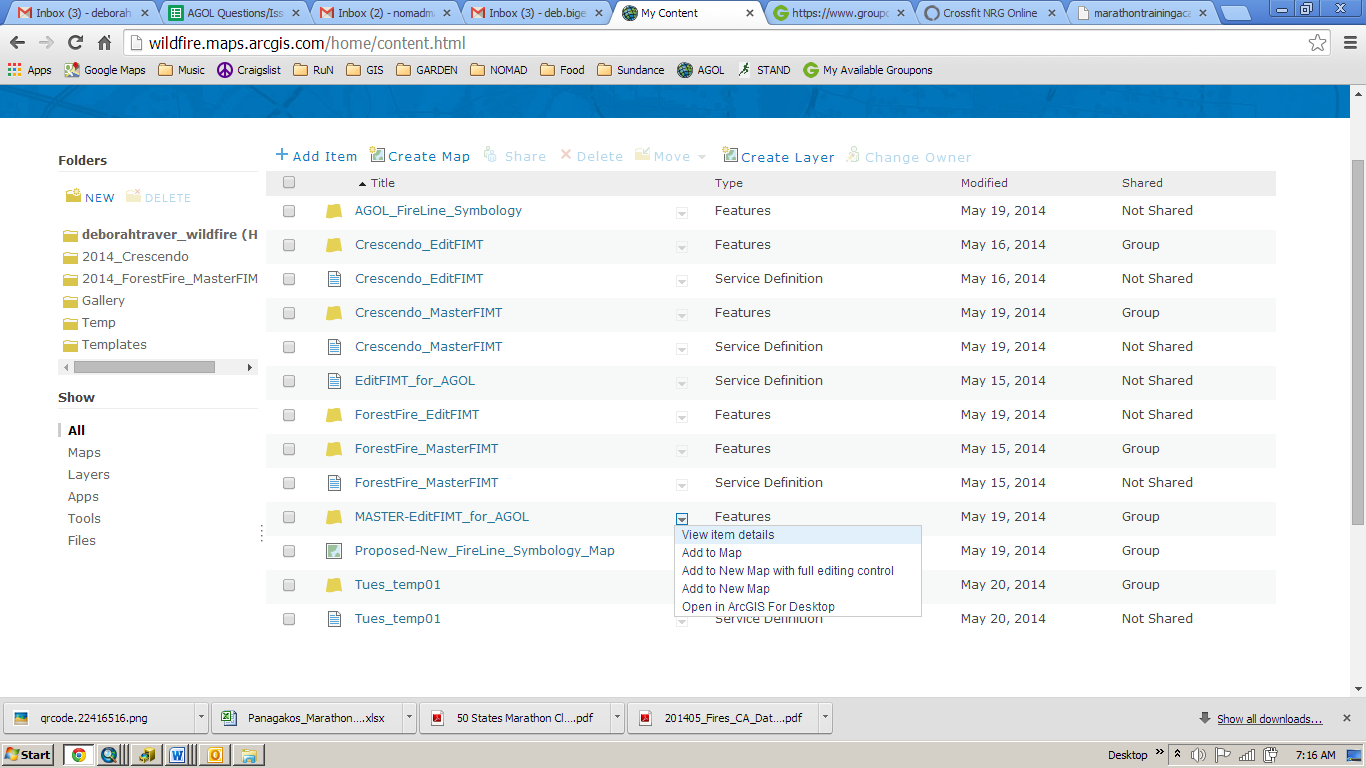 Figure : Access the feature service item details via the arrow, ‘View Item Details’.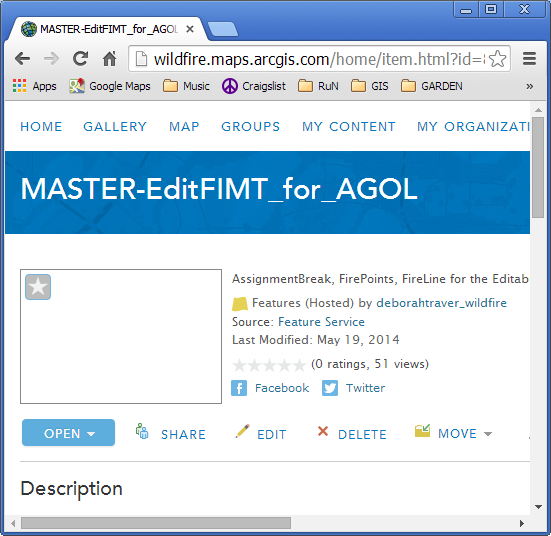 Figure : Share with the appropriate Groups.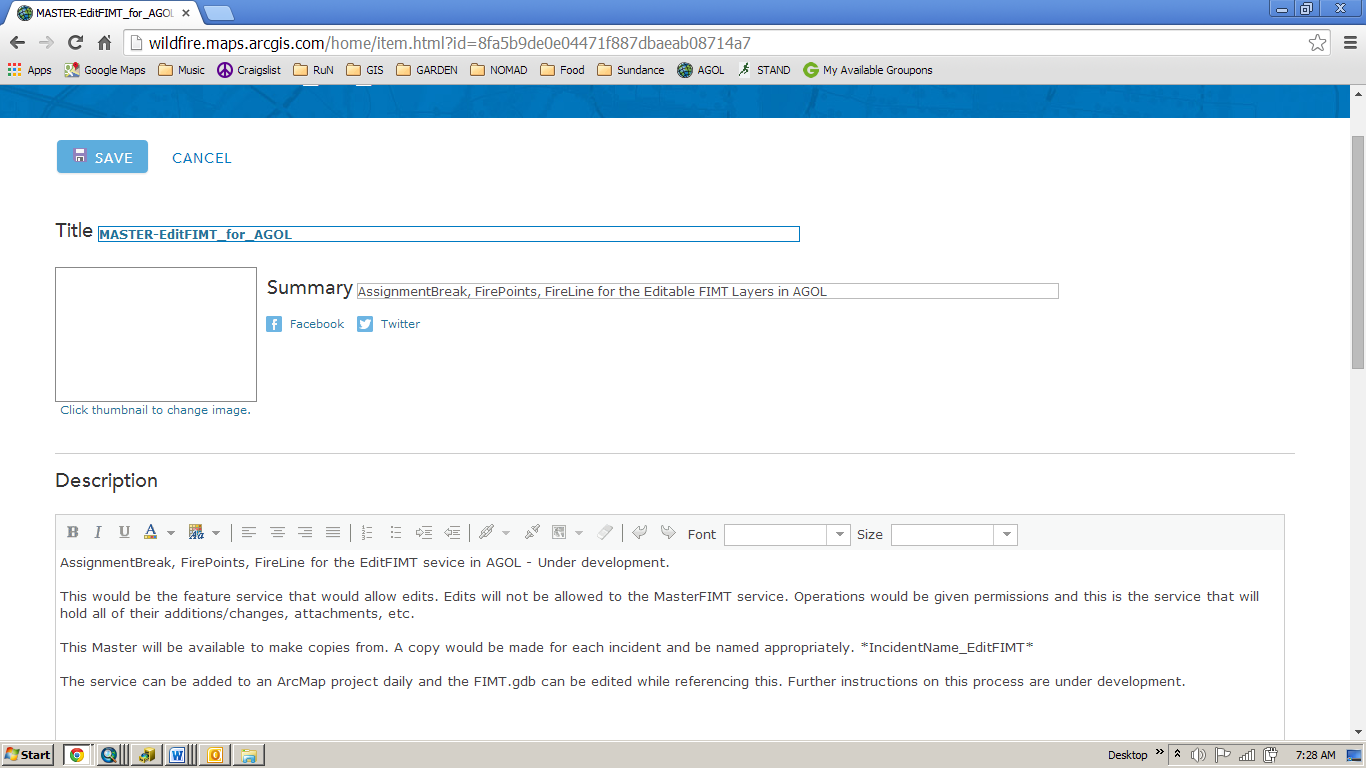 Figure 19: You can edit the Title, Summary, and Description.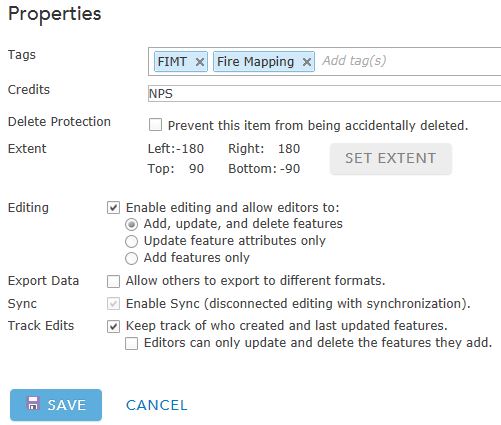 Figure : This is where you can enable or disable ‘Editing’ & ‘Sync’. There must be one layer in a map with Sync enabled in order for it to go Offline in Collector. Modify Item Details for the feature service: Access the Item Details (Figure 17) > Enable Editing & Sync.Share with the appropriate group(s). Create a group if necessary.Track Edits should already be enabledNOTE: An AGOL map must have at least one layer sync-enabled to be used Offline in Collector.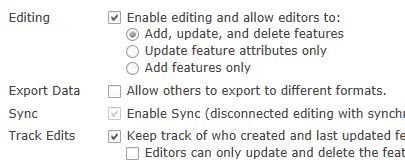 Figure :  Enable Editing & SyncNote: Any unnecessary layers can be removed from an AGOL map once the feature service is added.Layers (Note some are checked off by default)Disable EditingTransparencySource & Other OptionsFirePointIMT Service, Create LabelsPhotoPoints_MapNotesIMT ServiceOtherPointsIMT ServiceAssignmentBreakIMT ServiceFireLineIMT ServiceLabelsXIMT Service , Hide in Legend, Remove Pop-UpStructuresIMT ServiceIR Isolated HeatXIMT ServiceIR IntenseHeatXIMT ServiceIR ScatteredHeatX25%IMT ServiceIR HeatPerimeterXIMT ServiceTFRXIMT Service, Remove Pop-UpFirePolygonX50%IMT Service, Remove Pop-UpOtherPolygonXIMT ServiceRehabPointsIMT Service, Create LabelsRehab LinesIMT ServiceRetardant AvoidanceXAGOL LayerUSA Topo Maps (for Export)AGOL LayerImagery w LabelsBasemapLayers (Note: some are checked off by default)Disable EditingTransparencySourceFirePointXIMT Service,  Create LabelsOtherPointsXIMT ServiceAssignmentBreakXIMT ServiceFireLineXIMT ServiceLabelsXIMT Service , Hide in Legend, Remove Pop-UpPhotoPoints_MapNotesIMT ServiceStructuresXIMT ServiceTFRXIMT Service, Remove Pop-UpFirePolygonX50%IMT Service, Remove Pop-UpOtherPolygonXIMT Service World Street Map (for Export)AGOL LayerUSA Topo Maps (for Export)AGOL LayerImagery w LabelsBasemapLayers TransparencySourceControlled Fire LineIMT ServiceUncontrolled Fire EdgeIMT ServiceClosure PointsIMT ServiceOtherPolygon25-50%IMT ServiceFirePolygon50%IMT ServiceStreetsBasemap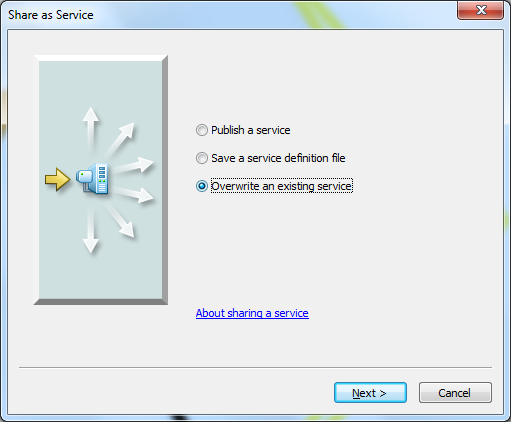 Figure 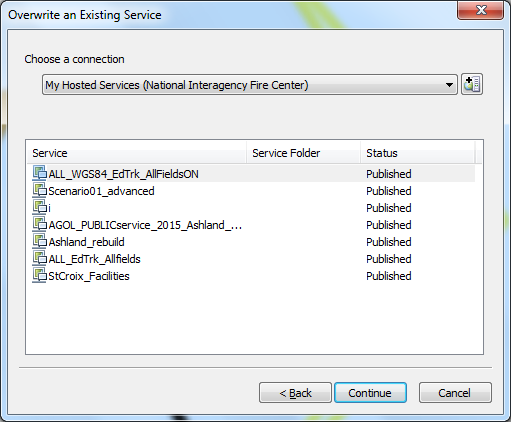 Figure 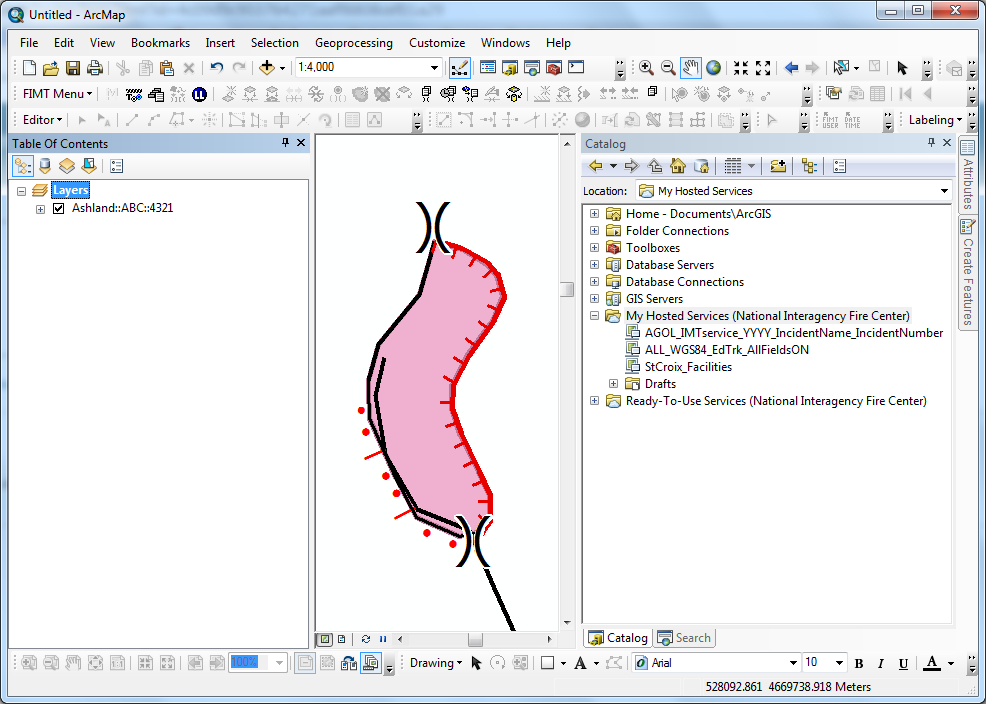 Figure : IncidentName_edits_wAGOL.mxd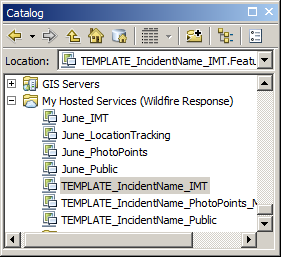       Figure : Add your feature service to ArcMap. Do this by dragging and dropping from the ArcCatalog window > My Hosted Services, into ArcMap.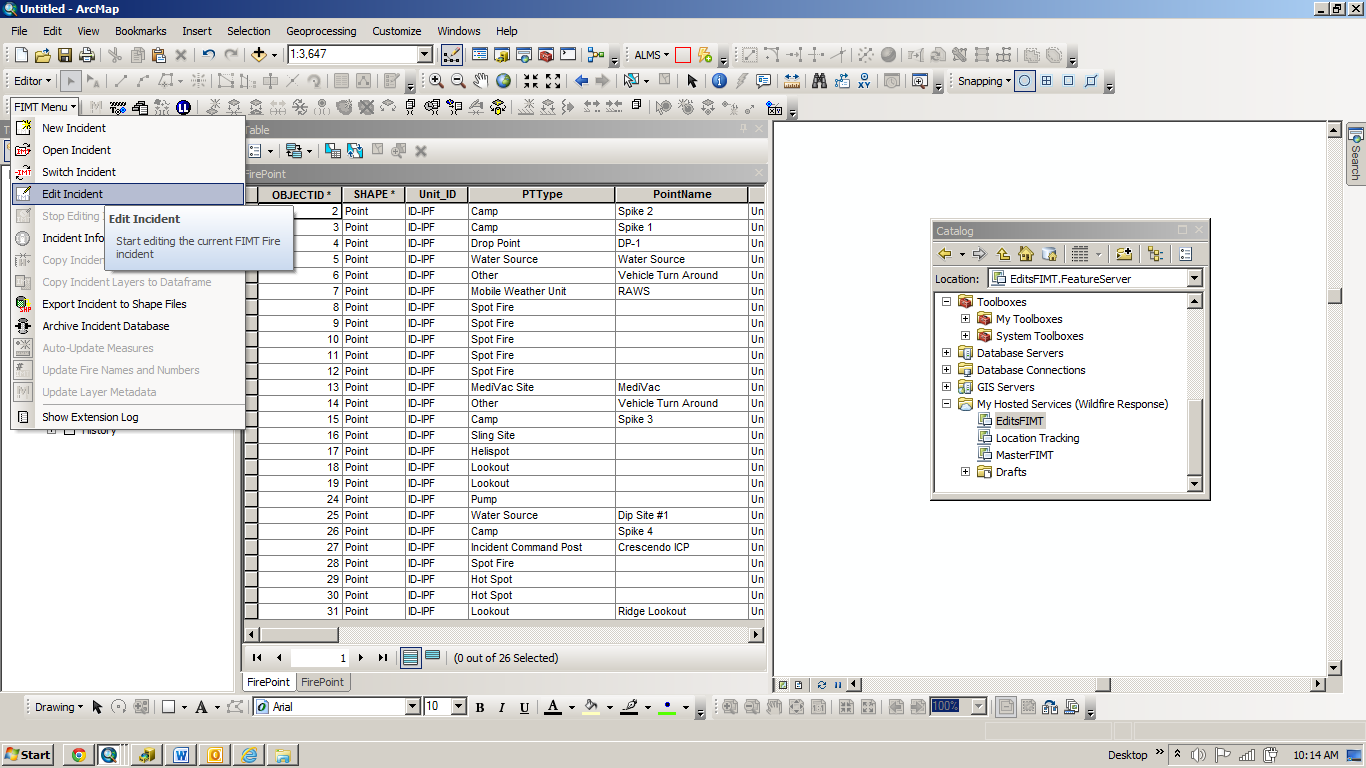        Figure : Edit the Incident through the FIMT toolbar.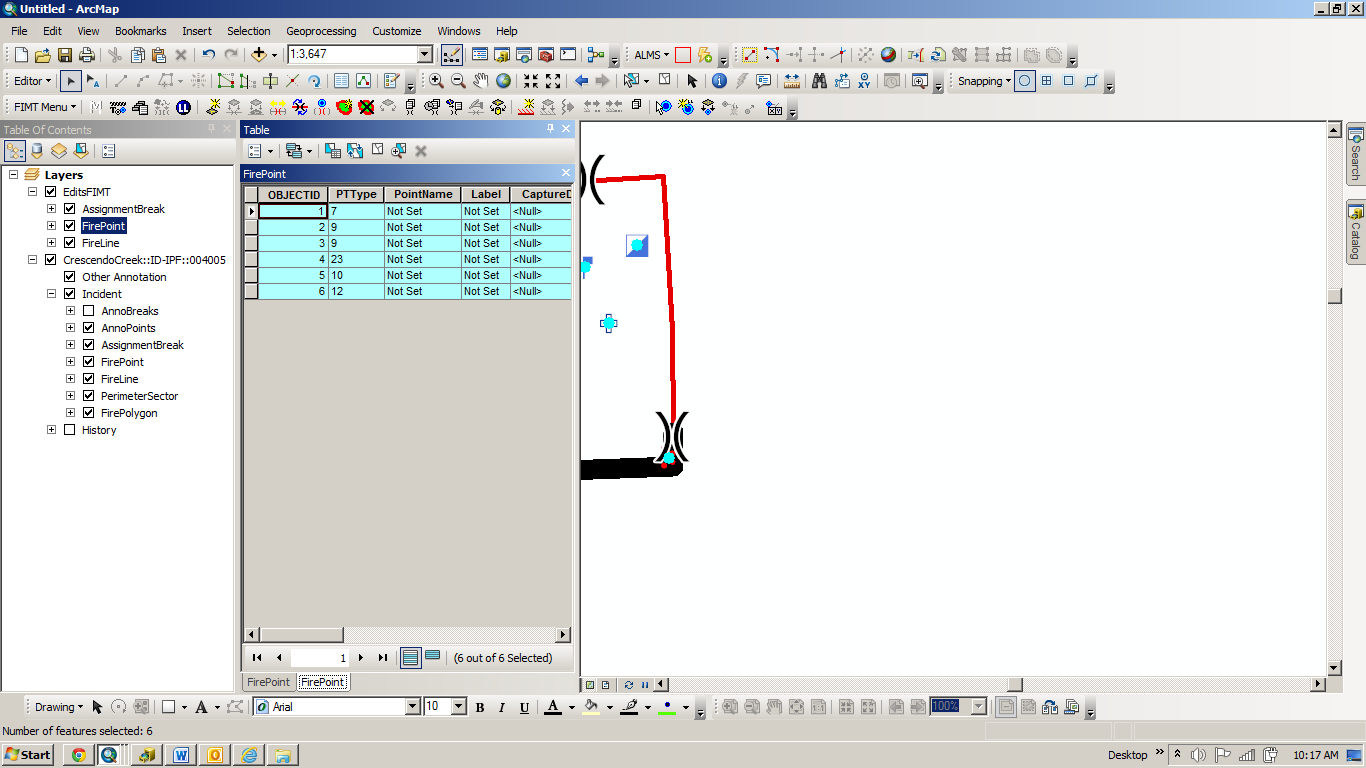         Figure : Open the table for the FirePoints feature service. Sort by last_edited_date to see what is new. Select new records. If there are multiple layers with the same names are confusing, give one set a unique name.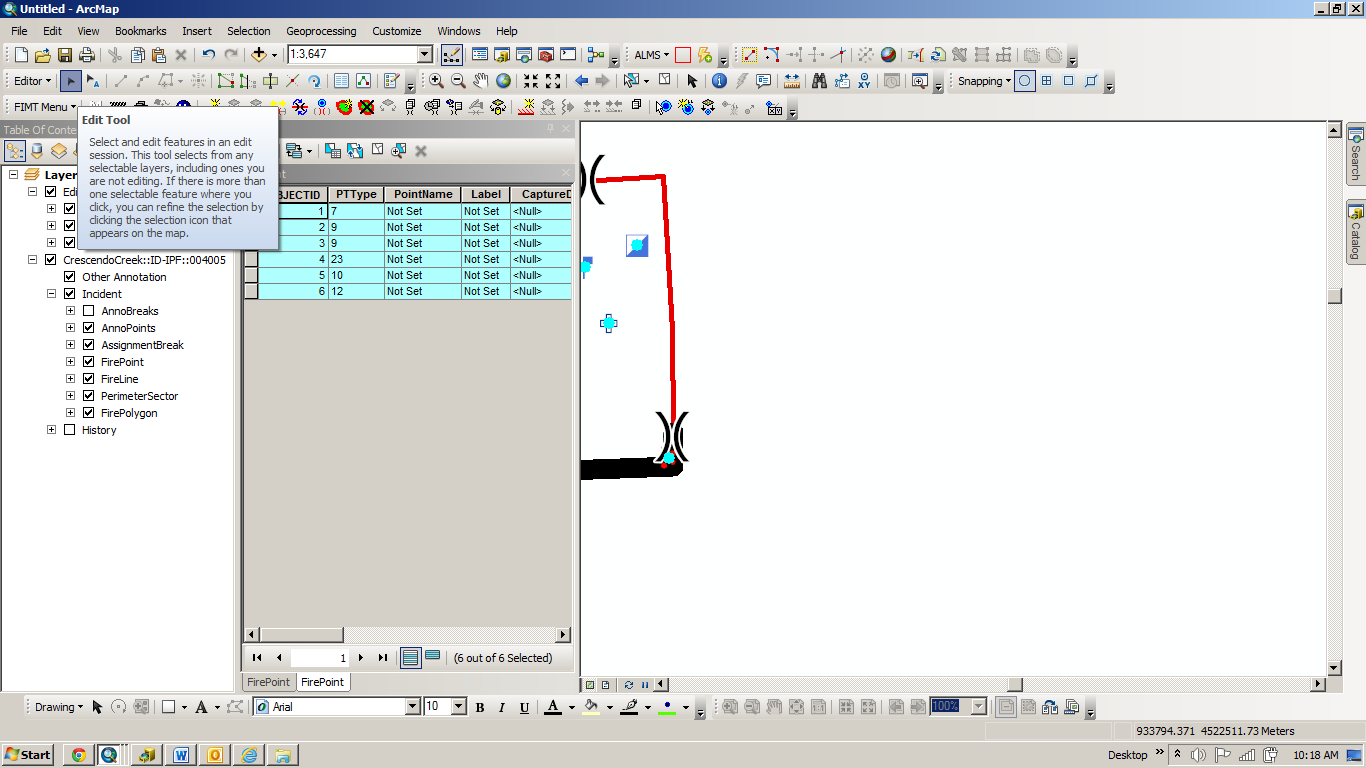        Figure : With the editor arrow you will right click the highlighted items in the Data View.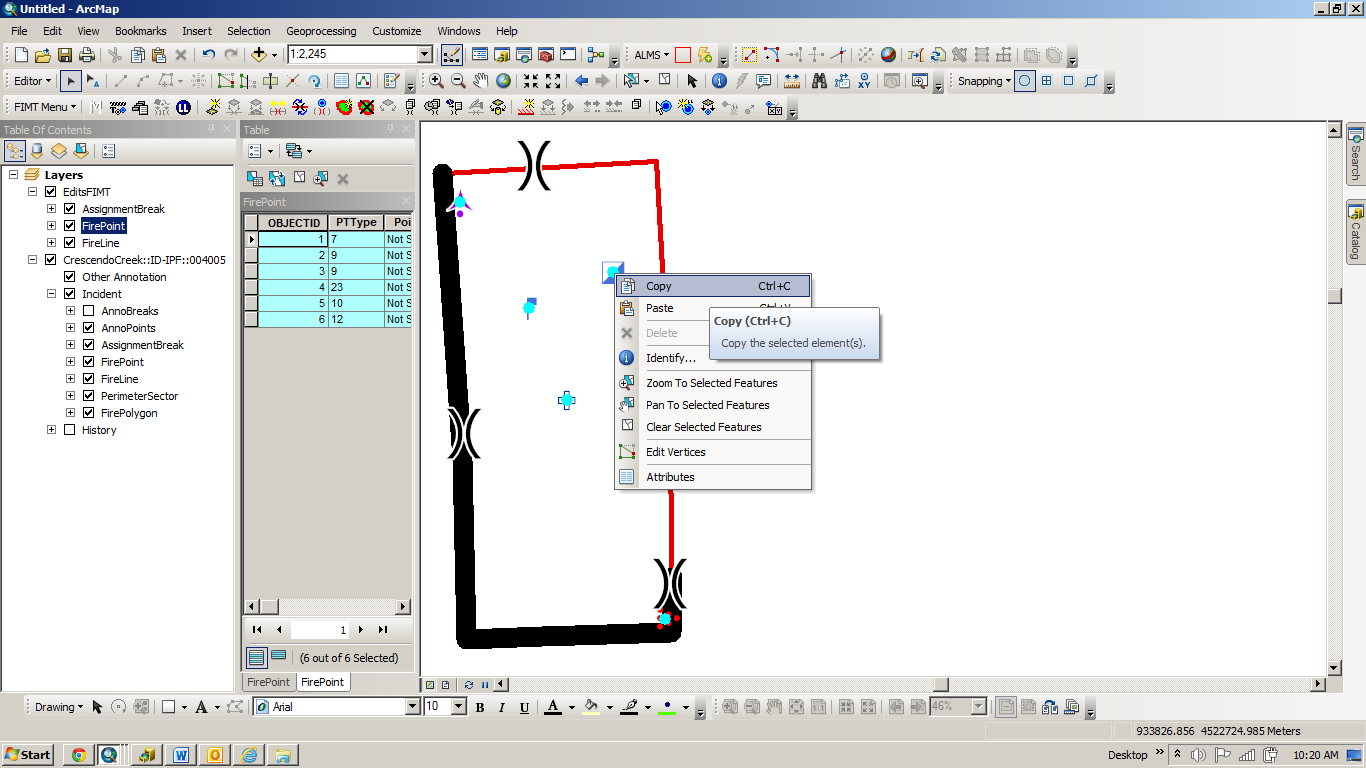 Figure : Copy & Paste.Select FirePoint as your target. [OK]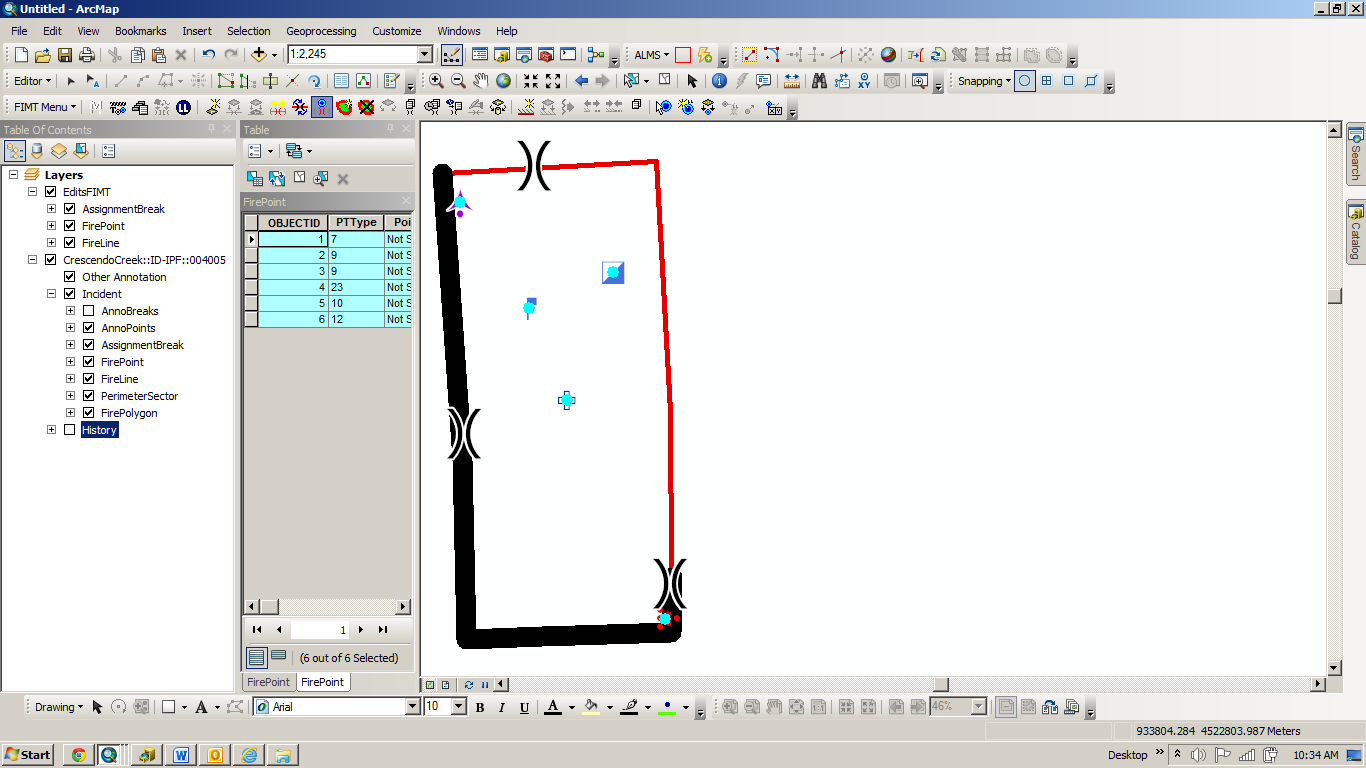        Figure : AssignmentBreaks: Add new Breaks manually.1.Select one new AssignmentBreak at a time &  zoom to it. 2.Use the Floating AssignmentBreak FIMT tool to add the new Break.The sequence used to add the new FirePoints (Figure 26-28) will be used to add new FireLine.Before you edit the feature service as a local copy create a backup. The steps follow (A & B). 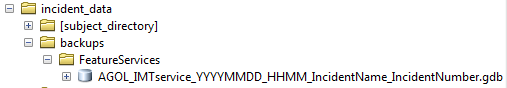 Figure 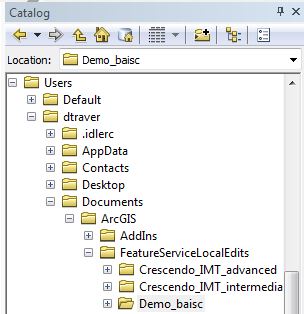 Figure 35: Archiving a copy of the feature service:Export service to a dated backup folder.Figure : First you will Create a local copy for editing. Then make all of your edits.Figure : Once all the edits have been completed, you will Synchronize Local Edits with Server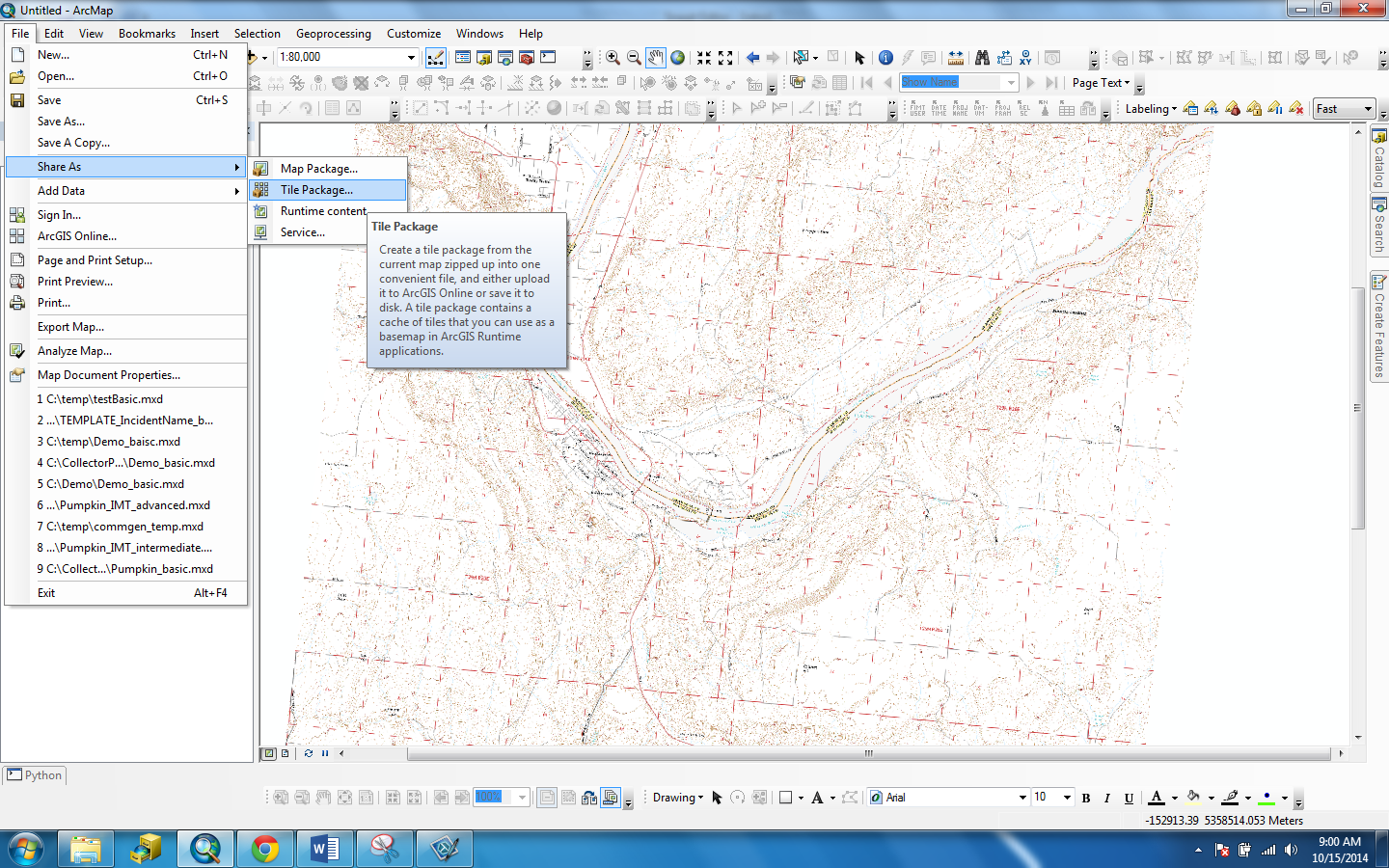 Figure 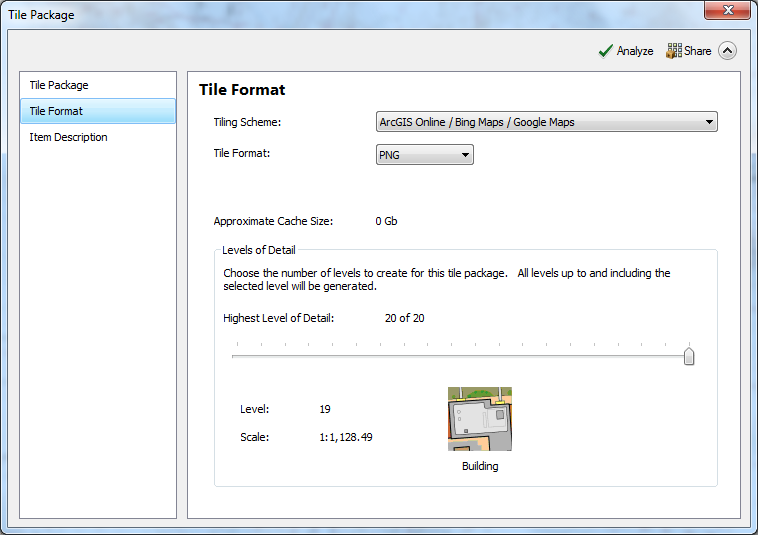 Figure 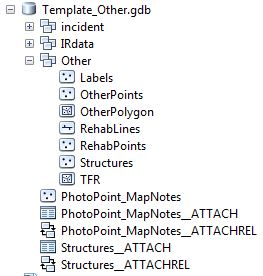 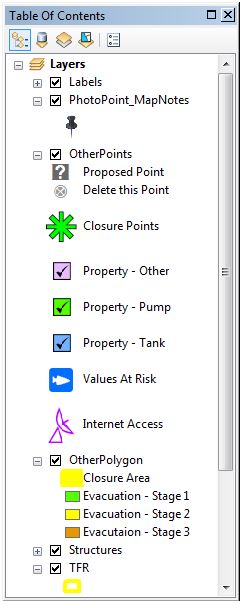 This structures layer is for collecting structure information on an incident. Structure datasets acquired from other sources would be separate from this.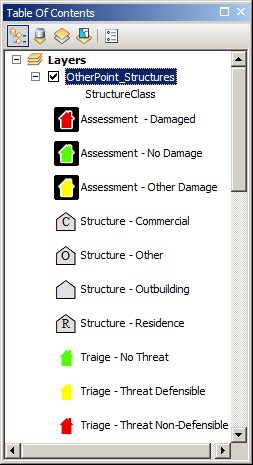 